Компания «ЭКСПОНЕНТА ФИЛЬМ» представляет  с 28 июля 2016"НЕВЕРОЯТНЫЙ БЛИНКИ БИЛЛ"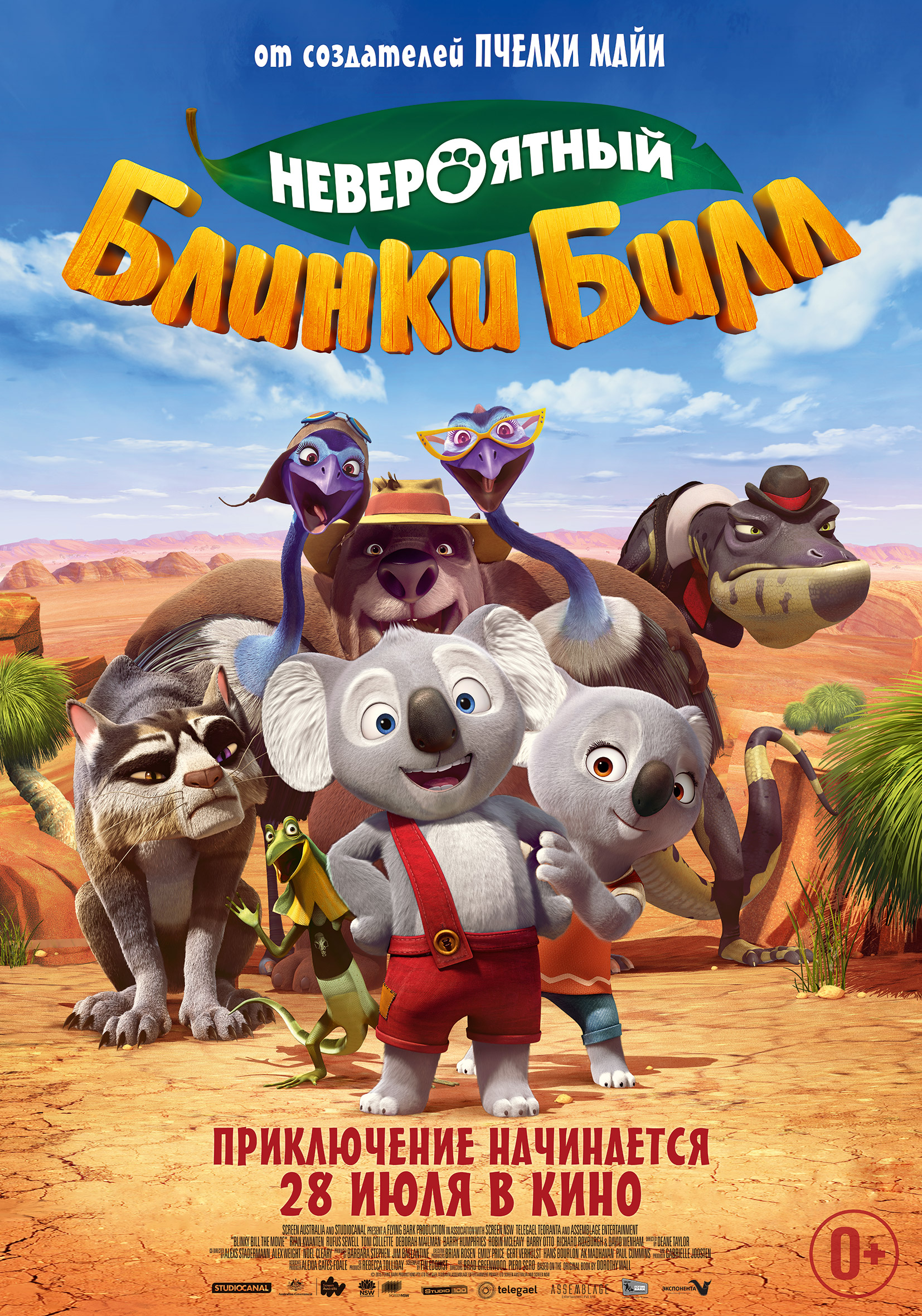 Дикие джунгли и море белых драконовСИНОПСИС: БЛИНКИ БИЛЛ – очаровательный и озорной медвежонок-коала, который никого не боится и никогда не сдается.
Вместе с друзьями – кенгуру, утконосом, сумчатой мышью – ему надо преодолеть миллион опасностей в диких джунглях, чтобы найти пропавшего отца.
Новые герои, яркий красочный мир экзотического континента и настоящее большое приключение!БЛИНКИ БИЛЛ -  это известнейшая детская австралийская классика, сравнимая по популярности с  нашим БУРАТИНО.  В Австралии книга о Блинки переиздавалась сотни раз с 1933 года.   Мультфильм о Блинки впервые вышел на большой экран в 90х и приобрел тысячи фанатов.  После успеха первого полнометражного мультфильма были  выпущен мультсериал.   В России  он  транслировался на канале КАРУСЕЛЬ. Книга и мультфильм стали так популярны, потому что пропагандируют  вечные ценности: верить в себя, видеть в других  друзей, не сдаваться, нести ответственность за свои действия, любить и беречь природу.Фотографии - https://yadi.sk/d/FpG_rSewrcjx9 Трейлер - https://yadi.sk/i/_ehB7YZ6rcu9L По вопросам связанным с работой СМИ пишитеPR-агенту фильма Елене Слатиной - lenaslatina@yandex.ru,или PR-менеджеру фильма Марье Борчуковой -  bor4ukova@yandex.ru